Администрация муниципального образования «Город Астрахань»РАСПОРЯЖЕНИЕ30 сентября 2019 года № 2512-р«Об утверждении персонального состава комиссий по делам несовершеннолетних и защите их прав»В соответствии с Законом Астраханской области «Об отдельных вопросах правового регулирования отношений, связанных с созданием и осуществлением деятельности комиссий по делам несовершеннолетних и защите их прав в Астраханской области», постановлением администрации муниципального образования «Город Астрахань» от 16.07.2015 № 4389 «О создании комиссии по делам несовершеннолетних и защите их прав, и об утверждении регламента работы комиссий», с изменениями, внесенными постановлениями администрации муниципального образования «Город Астрахань» от 23.03.2017 № 1804, от 07.06.2018 № 341, от 04.10.2018 № 596, от 06.05.2019 №213,1. Утвердить прилагаемые персональные составы комиссий по делам несовершеннолетних и защите их прав при администрациях Кировского, Ленинского, Советского, Трусовского районов города Астрахани.2. Признать утратившими силу распоряжения администрации муниципального образования «Город Астрахань»:- от 20.09.2017 № 1031-р «Об утверждении персонального состава комиссии по делам несовершеннолетних и защите их прав»;- от 29.12.2017 № 2717-р «О внесении изменений в распоряжение администрации муниципального образования «Город Астрахань» от 20.09.2017 № 1031-р»;- от 06.03.2018 № 1121-р «О внесении изменений в распоряжение администрации муниципального образования «Город Астрахань» от 20.09.2017 № 1031-р»;- от 16.05.2018 № 2230-р «О внесении изменений в распоряжение администрации муниципального образования «Город Астрахань» от 20.09.2017 № 1031-р»;- от 06.07.2018 № 2932-р «О внесении изменения в распоряжение администрации муниципального образования «Город Астрахань» от 20.09.2017 № 1031-р»;- от 15.08.2018 № 3700-р «О внесении изменений в распоряжение администрации муниципального образования «Город Астрахань» от 20.09.2017 № 1031-р»;- от 24.09.2018 № 4257-р «О внесении изменений в распоряжение администрации муниципального образования «Город Астрахань» от 20.09.2017 № 1031-р»;- от 16.10.2018 № 4563-р «О внесении изменений в распоряжение администрации муниципального образования «Город Астрахань» от 20.09.2017 № 1031-р»;- от 26.11.2018 № 5131-р «О внесении изменений в распоряжение администрации муниципального образования «Город Астрахань» от 20.09.2017 № 1031-р»;- от 22.01.2019 № 160-р «О внесении изменения в распоряжение администрации муниципального образования «Город Астрахань» от 20.09.2017 № 1031-р»;- от 20.03.2019 № 810-р «О внесении изменений в распоряжение администрации муниципального образования «Город Астрахань» от 20.09.2017 №1031-р»;- от 08.05.2019 № 1261-р «О внесении изменений в распоряжение администрации муниципального образования «Город Астрахань» от 20.09.2017 № 1031-р».2. Управлению информационной политики администрации муниципального образования «Город Астрахань» разместить настоящее распоряжение администрации муниципального образования «Город Астрахань» на официальном сайте администрации муниципального образования «Город Астрахань».3. Управлению контроля и документооборота администрации муниципального образования «Город Астрахань» внести соответствующие изменения в поисково-справочную систему правовых актов администрации муниципального образования «Город Астрахань».4. Контроль за исполнением настоящего распоряжения администрации муниципального образования «Город Астрахань» оставляю за собой.И.о. главы администрации М.Н. Пермякова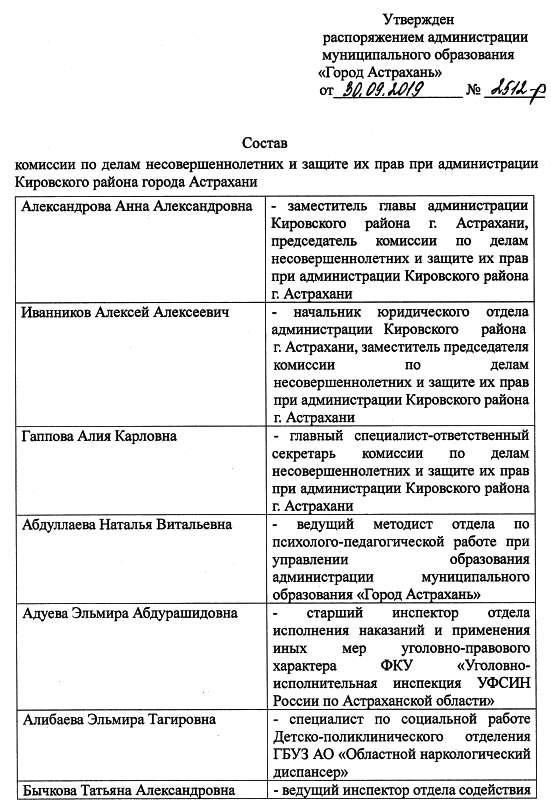 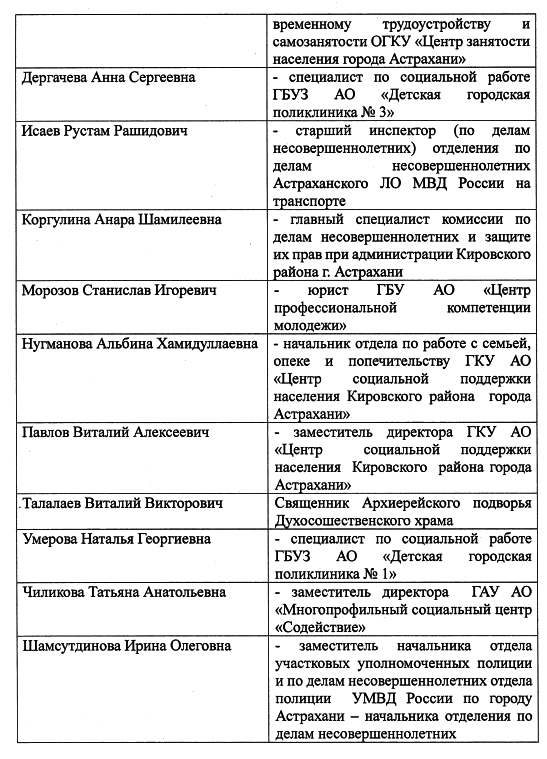 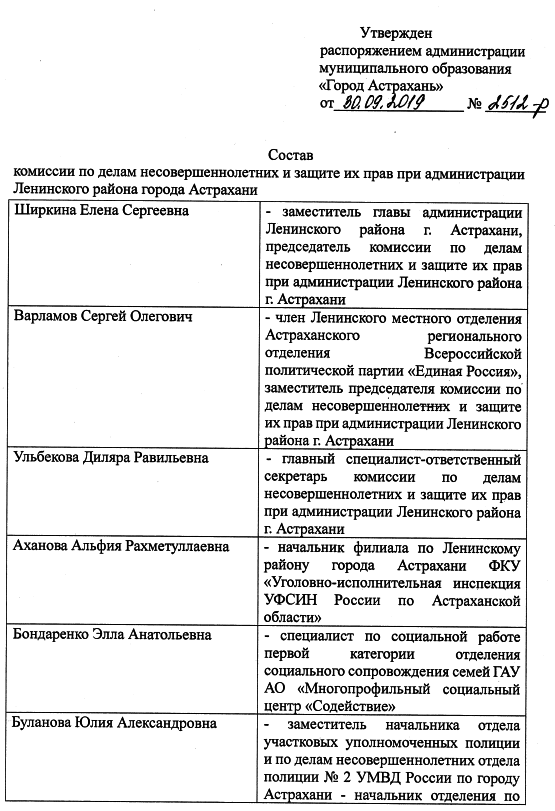 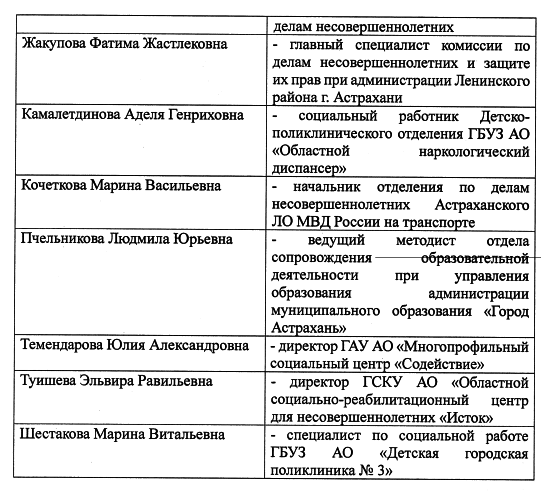 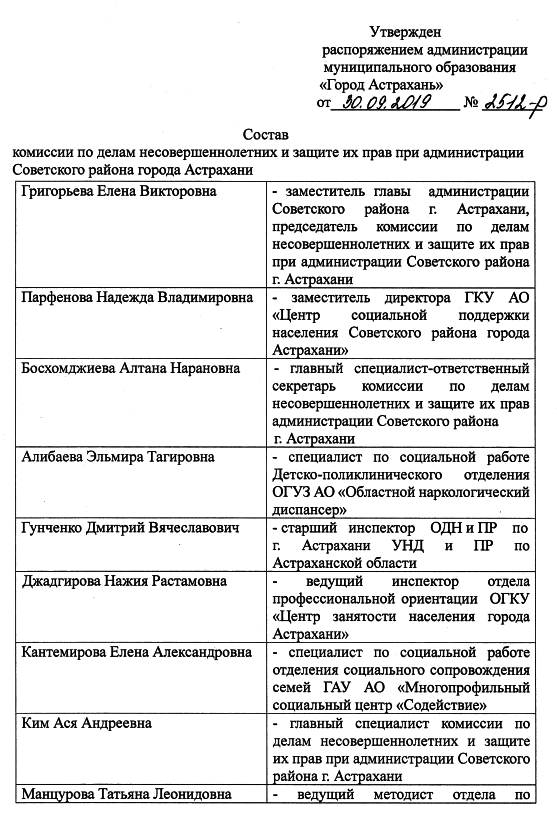 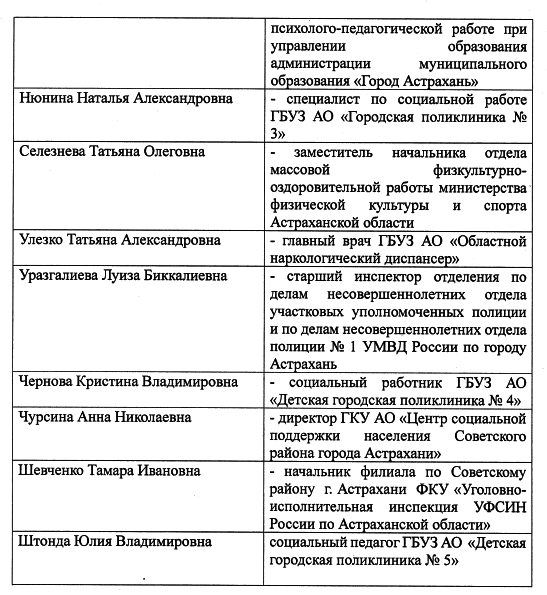 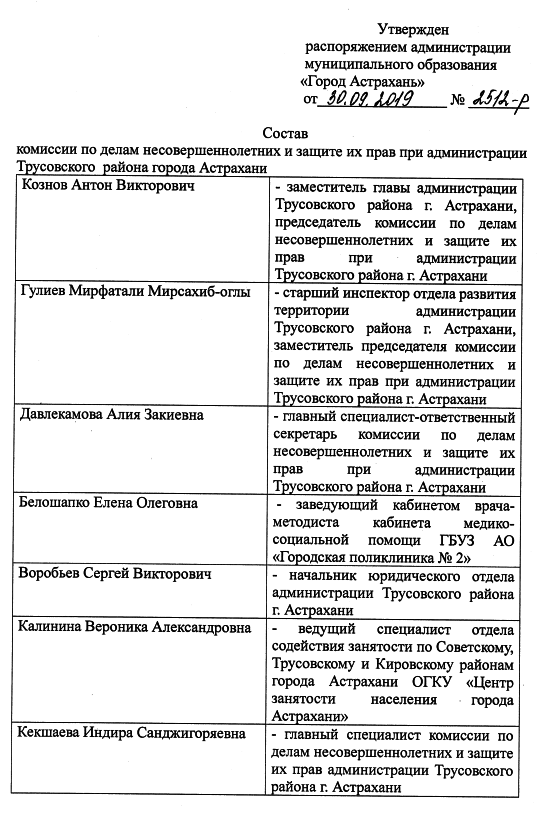 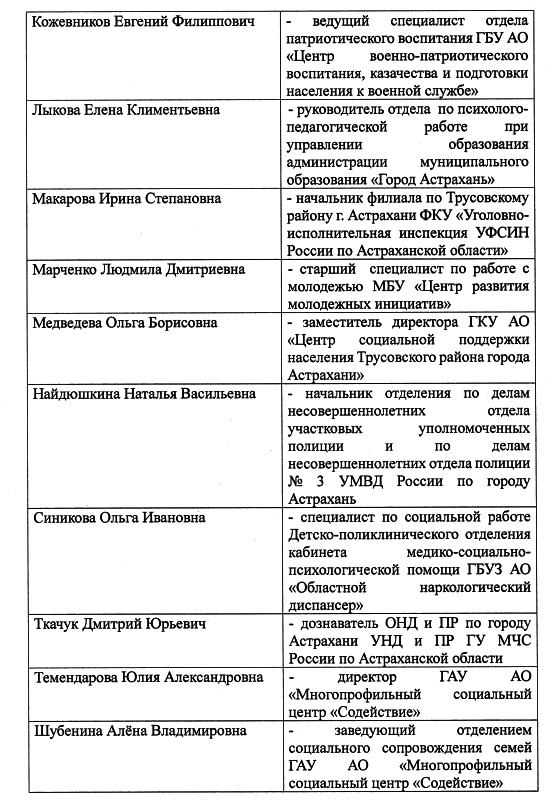 